ПОРЯДОК 
та умови виплати одноразової грошової допомоги у разі звільнення військовослужбовцям, призваним на військову службу за призовом у зв’язку з мобілізацією1. Військовослужбовцям, які були призвані на військову службу за призовом у зв’язку з мобілізацією та звільняються із служби після прийняття рішення про демобілізацію (крім військовослужбовців строкової військової служби) (далі - військовослужбовці), виплачується одноразова грошова допомога (далі - допомога) в розмірі 4 відсотків місячного грошового забезпечення за кожний повний календарний місяць служби, але не менш як 25 відсотків місячного грошового забезпечення.2. Військовослужбовцям виплата допомоги здійснюється за період служби за призовом у зв’язку з мобілізацією з дня їх призову на службу без урахування періоду попередньої військової служби, на якій вони перебували у мирний час, за винятком тих осіб, які у разі звільнення з військової служби у мирний час не набули права на отримання грошової допомоги, передбаченої пунктом 2 статті 15 Закону України “Про соціальний і правовий захист військовослужбовців та членів їх сімей”.3. Розмір допомоги обчислюється з урахуванням пунктів 1 і 2 постанови Кабінету Міністрів України від 17 липня 1992 р. № 393 “Про порядок обчислення вислуги років, призначення та виплати пенсій і грошової допомоги особам офіцерського складу, прапорщикам, мічманам, військовослужбовцям надстрокової служби та військової служби за контрактом, особам начальницького і рядового складу органів внутрішніх справ та членам їхніх сімей” (ЗП України, 1992 р., № 7, ст. 182).4. Допомога виплачується з розрахунку місячного грошового забезпечення (без урахування винагород), на яке має право військовослужбовець на день звільнення.5. Виплата військовослужбовцям допомоги у разі звільнення з військової служби здійснюється Міноборони, іншими утвореними відповідно до законів військовими формуваннями та правоохоронними органами за рахунок коштів державного бюджету, передбачених на їх утримання.6. Військовослужбовцям у разі звільнення з військової служби за службовою невідповідністю, у зв’язку з позбавленням військового звання, у зв’язку з обвинувальним вироком суду, що набрав законної сили, допомога не виплачується.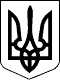 КАБІНЕТ МІНІСТРІВ УКРАЇНИ 
ПОСТАНОВАвід 17 вересня 2014 р. № 460 
Київ